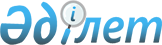 Об определении сроков предоставления заявок на получение субсидий на повышение урожайности и качества продукции растениеводства, стоимости горюче-смазочных материалов и других товарно-материальных ценностей и оптимальных сроков сева субсидируемых приоритетных сельскохозяйственных культур в 2015 году в Сандыктауском районеПостановление акимата Сандыктауского района Акмолинской области от 25 июня 2015 года № А-6/150. Зарегистрировано Департаментом юстиции Акмолинской области 3 июля 2015 года № 4853      Примечание РЦПИ.

      В тексте документа сохранена пунктуация и орфография оригинала.

      В соответствии с подпунктом 5) пункта 1 статьи 31 Закона Республики Казахстан от 23 января 2001 года «О местном государственном управлении и самоуправлении в Республике Казахстан», с приказом исполняющего обязанности Министра сельского хозяйства Республики Казахстан от 27 февраля 2015 года № 4-3/177 «Об утверждении Правил субсидирования из местных бюджетов на повышение урожайности и качества продукции растениеводства, стомости горюче-смазочных материалов и других товарно-материальных ценностей, необходимых для проведения весенне-полевых и уборочных работ, путем субсидирования производства приоритетных культур и стоимости затрат на возделывание сельскохозяйственных культур в защищенном грунте», заключением товарищества с ограниченной ответственностью «Научно-производственный центр зернового хозяйства имени А.И. Бараева» от 21 апреля 2015 года № 217, заключением товарищества с ограниченной ответственностью «Научно-производственный центр зернового хозяйства имени А.И. Бараева» от 29 мая 2015 года № 330, акимат Сандыктауского района ПОСТАНОВЛЯЕТ:



      1. Определить сроки предоставления заявок на получение субсидий на повышение урожайности и качества продукции растениеводства, стоимости горюче-смазочных материалов и других товарно-материальных ценностей, согласно приложению 1 к настоящему постановлению.



      2. Определить оптимальные сроки сева субсидируемых приоритетных сельскохозяйственных культур, согласно приложению 2 к настоящему постановлению.



      3. Контроль за исполнением настоящего постановления возложить на заместителя акима Сандыктауского района Омарова К.С.



      4. Настоящее постановление распространяется на правоотношения, возникшие с 01 мая 2015 года.



      5. Настоящее постановление вступает в силу со дня государственной регистрации в Департаменте юстиции Акмолинской области и вводится в действие со дня официального опубликования.      Аким Сандыктауского района                 А.Исмагамбетов

Приложение 1     

к постановлению акимата

Сандыктауского района 

от 25.06.2015 года  

№ А-6/150        

Сроки предоставления заявки на включение в список получателей субсидий по Сандыктаускому району на 2015 год

Приложение 2     

к постановлению акимата

Сандыктауского района 

от 25.06.2015 года  

№ А-6/150        

Оптимальные сроки сева субсидируемых приоритетных сельскохозяйственных культур по Сандыктаускому району на 2015 год
					© 2012. РГП на ПХВ «Институт законодательства и правовой информации Республики Казахстан» Министерства юстиции Республики Казахстан
				№ п/пНаименование культурСроки предоставления заявки1Яровая пшеницас 6 июля по 24 июля2Яровой ячменьс 6 июля по 24 июля3Овесс 6 июля по 24 июля4Просос 6 июля по 24 июля5Гречихас 6 июля по 24 июля6Горохс 6 июля по 24 июля7Нутс 6 июля по 24 июля8Чечевицас 6 июля по 24 июля9Рапсс 6 июля по 24 июля10Горчицас 6 июля по 24 июля11Подсолнечникс 6 июля по 24 июля12Лен масличныйс 6 июля по 24 июля13Однолетние травыс 6 июля по 24 июля14Суданская трава на семенас 6 июля по 24 июля15Многолетние злаковые и бобовые травы текущего годас 6 июля по 24 июля16Кукуруза на силос и зернофуражс 6 июля по 24 июля17Картофельс 6 июля по 24 июля18Овощис 6 июля по 24 июля№ п/пНаименование культурСроки сева1Яровая пшеницас 10 мая по 3 июня2Яровой ячменьс 25 мая по 7 июня3Овесс 25 мая по 7 июня4Просос 20 мая по 2 июня5Гречихас 18 мая по 30 мая6Горохс 15 мая по 31 мая7Нутс 7 мая по 28 мая8Чечевицас 20 мая по 31 мая9Рапсс 15 мая по 31 мая10Горчицас 15 мая по 31 мая11Подсолнечникс 10 мая по 31 мая12Лен масличныйс 17 мая по 31 мая13Однолетние травыс 10 мая по 5 июля14Суданская трава на семенас 17 мая по 25 мая15Многолетние злаковые и бобовые травы текущего годас 1 мая по 15 июля16Кукуруза на силос и зернофуражс 10 мая по 31 мая17Картофельс 10 мая по 10 июня18Овощис 8 мая по 15 июня